        Üniversitemiz Bilgi İşlem Daire Başkanlığı Kurum bünyesinde yer alan BURSA ULUDAĞ ÜNİVERSİTESİ BİLGİSAYAR AĞI (NETWORK) SİSTEMLERİNİN KESİNTİSİZ OLARAK HİZMET VERMESİNİ SAĞLAMAK ÜZERE BAKIM VE ONARIMININ YAPILMASI İLE DANIŞMANLIK HİZMETİ Alımı İşi için teklifler 01/03/2023 tarih ve saat 17:00 ye kadar U.Ü. Rektörlüğü Bilgi İşlem Daire Başkanlığına elden teslim edileceği gibi posta yoluyla da gönderilebilir. (Not: Fax ile gönderilen teklifler geçerli sayılmayacaktır.)Teklif mektubu imzalı ve kaşeli olmalıdır.Teklifin hangi tarihe kadar geçerli olduğu belirtilmelidir.Sipariş sonrasında mal/hizmetin kaç günde teslim edileceği belirtilmelidir.Teklif mektubuna dosya numarası yazılmalıdır.Kısmi teklif verilmeyecektir.Mal/Hizmetle ilgili her türlü giderler (Montaj, nakliye, sigorta, vergi, vb.) tedarikçiye aittir.Teklifler KDV hariç olarak TL cinsinden verilmelidir. (TL cinsinden verilmeyen teklifler değerlendirmeye alınmayacaktır.)Mal/Hizmet ile ilgili Garanti verilmelidir. (4077 sayılı Tüketici Korunması hakkında kanun ve ilgili mevzuat gereği)Teklifler sıra numaralarına göre verilecektir.Sipariş edilen mal/hizmetin teklifte  belirtilen tarihe kadar teslim edilmesi , belirtilen tarihten  sonra  teslim edilmek istenilmesi  halinde idare tarafından mal/hizmetin kabulü yapılmayacaktır.Aşağıda idare tarafından standart hale getirilen teklif mektubu eksiksiz doldurulup gönderilmesi ve teknik şartnamenin kaşeli imzalı olması halinde geçerli sayılacaktır.Adres: Uludağ Üniversitesi Rektörlüğü – Bilgi İşlem Daire Başkanlığı Görükle Kampusü 16059 Nilüfer / BURSA      Tel     :  (0224) 294 05 00                  Fax    : (0224) 294 05 01TEKLİF MEKTUBUULUDAĞ ÜNİVERSİTESİ REKTÖRLÜĞÜBİLGİ İŞLEM DAİRE BAŞKANLIĞINA									             Tarih: …./…./20231- Yukarıda belirtilen ( …… Kalem ) mal/hizmet alımına ait teklifimizi KDV hariç ……………….. TL bedel karşılığında vermeyi kabul ve taahhüt ediyorum/ediyoruz. 2-Teklifimiz  …./…./2023  tarihine  kadar geçerlidir.3-Söz konusu mal/hizmet idarece tarafımıza sipariş verilmesinden sonra ……………. takvim günü içerisinde teslim edilecektir.4- 4077 Sayılı Tüketici Koruması hakkında kanun ve ilgili mevzuat hükümlerini kabul ediyor, mal/hizmet için ……. (gün/ay/yıl) garanti taahhüt ediyorum.5- Teklifimizin kabul edilmesi halinde sipariş yazısının, yukarıda yer alan;   Elektronik posta adresime veya faks numarama tebligat yapılmasını kabul ediyorum.  Elektronik posta adresime veya faks numarama tebligat yapılmasını kabul etmiyorum.    Teklif veren istekli kabul ettiği seçeneği yazacaktır. Teklif Vermeye Yetkili Kişinin; Adı ve Soyadı: İmzası: Firma KaşeBİLGİSAYAR AĞI (NETWORK) SİSTEMLERİNİN KESİNTİSİZ OLARAK HİZMET VERMESİNİ SAĞLAMAK ÜZERE BAKIM VE ONARIMININ YAPILMASI İLE DANIŞMANLIK HİZMETİ ALINMASINA DAİR  TEKNİK ŞARTNAMESİ KONU :Bursa Uludağ Üniversitesi Bilgi İşlem Daire Başkanlığı envanterinde bulunan ağ altyapı sistemlerinin bakım ve onarım işlemlerinin yapılmasıdır.KAPSAM :Bursa Uludağ Üniversitesi Bilgi İşlem Daire Başkanlığı envanterinde bulunan ağ altyapı sistemleri olan  güvenlik duvarı, omurga anahtar, bina ana dağıtım ağ anahtarları, kenar anahtarlar, kablosuz ağ kontrol cihazı ve kablosuz ağ cihazlarının kurulum, bakım-onarım , danışmanlık ve destek hizmetlerini kapsar.TARİF VE TANIMLAR :“İdare” Bursa Uludağ Üniversitesi Bilgi İşlem Daire Başkanlığı“Firma veya Yüklenici” : Ek-1 Listesinde belirtilen teçhizatın bu teknik şartnamenin ayrılmaz bir parçası olan ve bu şartname ile belirlenmiş olan şartlar altında bakımı üstlenen özel veya tüzel kişiliğe sahip yasal ticari kurum, kuruluş, imalatçı veya yetkili temsilcisidir.“Cihaz” :  Ek-1 listesinde belirtilen ve bakım yapılacak olan tüm yerel alan ağı donanımı ve sistem yazılımlarıdır.“Tamir Edici Bakım” : Ek-1 listesinde belirtilen teçhizatın görevini kısmen veya tamamen yerine getirememesi halinde yüklenicinin teknisyen ve uzmanlarınca yapılacak olan onarım veya yeni donanım ile değiştirme hizmetidir.“Koruyucu Bakım (Periyodik Bakım) : Teçhizatın üretici firmanın standart teknik bakım kataloglarındaki esaslara ve programına uygun bir biçimde belirli aralıklarla gerçekleştirilecek olan bakım onarım hizmetidir. Koruyucu bakım hizmeti, teçhizatı üreten firmanın bakım ile ilgili katalog, kitap, manuel veya şema gibi dokümanlarında belirtilen şekilde yapılır.“Arıza”  :  Ek-1 listesinde belirtilen teçhizatın tatmin edici bir şekilde çalışmaması veya fonksiyonlarından bir veya birkaçını yerine getirememesi veya tamamen devre dışı kalması durumudur.“Müdahale Süresi”  :  İdare tarafından yükleniciye arızanın bildirildiği andan, yüklenicinin yetkili bakım elemanlarının arızaya uzaktan erişim araçları ile erişimi veya arızanın bulunduğu yere gelip işlemlere başlaması arasındaki süreye “Müdahale Süresi” denir. İdare arıza bildirimini kendi olanaklarına ve durumuna uygun olarak telefon, faks veya elektronik posta yolu ile yapar. Müdahale süresi 4 saati geçemez. Uzaktan erişim maksimum 60 dakikayı geçemez. “Onarım Süresi”  :  "Müdahale Süresi"nin başlangıcından itibaren yüklenici en fazla 1 (bir) iş günü içinde arızayı gidermekle yükümlüdür. Belirtilen bu süreye “Onarım Süresi” denir. Onarım süresi, yüklenicinin onarım yapacağı teçhizatın yerine yedek teçhizat vermesi kaydı ile 4-6 hafta uzatılabilir.“Cezalı Arıza Süresi”  :  "Müdahale Süresi" ve "Onarım Süresi"inde belirtilen sürenin bitiminde arızalı teçhizat faal edilmemiş ise müdahale ve/veya onarım yapılıncaya kadar geçen süre cezalı arıza süresi kapsamına girer.“Takım Avadanlık”  :  Bu terim yüklenicinin her türlü bakım esnasında kullandığı ve kendisine ait, maksada uygun el aracıdır.“Hizmet Süresi”  :  Bu teknik şartname ile satın alınmak istenen hizmetlerin, başlangıç ve bitiş tarihleri arasında kalan süredir.“Mecburi Haller”  :  Bu teknik şartname ile satın alınmak istenen hizmetlerin İdarenin istediği sürede yerine getirilmesine mani olabilecek, yüklenicinin ve İdarenin yetkisi ve gücü dışında olan olaylar olup:Yüklenici veya İdare çalışma yerinde meydana gelebilecek, yangın, deprem, su basması, sel felaketleri gibi her türlü doğal afetler,Arızaya müdahalenin olması gereken yerde salgın hastalıkların, isyan, ayaklanma, seferberlik, savaş, grev gibi sosyal olayların meydana gelmesiyle bölgeye giriş çıkışın resmi makamlar tarafından yasaklanması.Yüklenicinin arızaya müdahalesinde İdare tarafından çağrıldığı yere ulaşılabilmesi için yararlanması gereken ulaşım vasıtalarının resmi makamlar tarafından alıkonulması, ulaşılacak bölgenin mevsim ve iklim koşulları, doğal afetler, sosyal olaylar nedenleriyle kapalı oluşu. “Mecburi Haller” kapsamında kabul edilecektir.”Sistem Yazılım Onarımı”  :  Ek-1 listesinde belirtilen ağ donanımın kullanmış olduğu sistem yazılım ürünlerinin düzeltilmesi, güncellenmesi ve silinmesi halinde yeniden yüklenmesi hizmetlerini içerir. Bu hizmette İdareye yenilenmiş yazılımların disket, CD içerisinde sunulması, yenileştirilmiş kullanım kılavuzu ve notların verilmesi dâhildir. ”Yardım Masası”  :  Yüklenicinin işlettiği, İdarenin arızaları bildirdiği ve gerekli kayıtların tutulduğu teknik destek servisi.“Switch”: Bilgisayarların bağlı olduğu ağ anahtarları. “Ağ Cihazları” : Detayları Ek-1 de verilen ağ sistem ve cihazları envanteridir.GENEL ŞARTLAR :Yüklenici, Kurumun bilgisayar ağı alt yapısındaki bu teknik şartnamede kapsamı belirtilen bütün iş ve işlemleri sözleşme süresi boyunca yerine getirmekle yükümlüdür.Kuruma bağlı ilçelerde ek kampüsler bulunmaktadır. Bu sebepten merkez kampüs ile birlikte bağlı uzak lokasyonlardaki ağ alt yapısında teknik şartnamede kapsamı belirtilen bütün iş ve işlemlerin de sözleşme süresi boyunca yerine getirilmesi Yüklenicinin yükümlüğündedir.Yüklenici ağ alt yapısında Ek-1 de adetleri belirtilen tüm ağ anahtarları, güvenlik duvarı ve kablosuz ağ kontrol cihazı ile ilgili bu teknik şartnamede kapsamı belirtilen bütün iş ve işlemlerini sözleşme süresi boyunca yapmakla yükümlüdür.Yüklenici Ek-1 de belirtilmeyen fakat ağ alt yapısında bulunan diğer sistemlerin de ( kablosuz ağ yönetim sistemi, kablosuz erişim noktası, lisanslar vb.) bu teknik şartnamede kapsamı belirtilen bütün iş ve işlemleri sözleşme süresi boyunca ek ücret talep etmeden yapmakla yükümlüdür.Yüklenici, Kurumun mevcut ağ alt yapısına ilave edilecek yeni bir donanım( ağ cihazı, kontrol cihazı vb.) ve / veya ağ alt yapısı ile ilgili yeni bir lisans temin edilmesi durumunda bu teknik şartnamede kapsamı belirtilen bütün iş ve işlemleri ek ücret talep etmeden yapmakla yükümlüdür.Yüklenici bu teknik şartname kapsamında vereceği hizmetler için  ISO 9001-2000 sertifikasına , TS  EN ISO 27001 Bilgi Güvenliği Yönetim Sistemi sertifikasına sahip olacaktır. Belgelerin birer kopyası İdareye sunulacaktır.Yüklenici bu teknik şartname kapsamında yapılacak her türlü çalışma kapsamında , İdare’nin bilgisi dahilinde önceden planlama yapmalıdır.Yüklenici İdare’nin bilgisi ve onayı dışında mevcut işleyişi etkileyen bir değişiklik yapamaz.Yüklenicinin bu teknik şartname kapsamında vereceği hizmetler için Firma olarak konusunda uzman en az 2 (iki) adet konusunda uzman istihdam ettiğini veya yetkin 2 adet uzman desteğini sözleşme süresi boyunca  sağlayacağını belgeler ya da taahhüt eder. Yüklenicinin arıza çağrı  yazılımı olmalı. Telefon ve web ten arıza kaydı açılabilmelidir.Yüklenici tüm bakım ve onarım hizmetleri için 7/24 gerekli tüm hizmetleri sağlamakla yükümlüdür.Yüklenici sorumluluğundaki tüm hizmetler kapsamında İdare ile iletişimi sağlayacak bir proje yöneticisi ve  destek hizmetleri için ağ yöneticisi elemanlarını belirleyecektir. Belirlenen personelin kimlik, unvan ve iletişim bilgilerini İdare’ye yazılı olarak bildirecektir. Hizmetin yürütülmesinde İdare tarafından bir yetkili atanarak Yükleniciye bildirilecektir.İdare tarafından bu teknik şartname ile verilecek hizmet kapsamındaki tüm ağ alt yapısında yapılacak iyileştirme, kurulum ve yapılandırma taleplerinin yerine getirilmesi için ortak/makul bir zaman aralığı belirlemek sureti ile Yükleniciye tebliğ edilecektir.Yüklenici sorumluluğundaki tüm hizmetler süresince belirleyeceği personellerin Kuruma ve kurum cihaz ve malzemelerine vereceği zararlardan sorumlu olacaktır. 6331 sayılı İş Sağlığı ve Güvenliği Kanunu ile bu kanun doğrultusunda çıkarılan alt düzenlemeler kapsamında her türlü sorumluluk  da Yükleniciye ait olacaktır. Yüklenici herhangi bir ihtara gerek kalmaksızın gerekli tedbirleri almakla yükümlüdür.Yüklenici Firma bu teknik şartnamede belirtilen sistemlerin yönetim ve destek faaliyetlerinde Bursa Uludağ Üniversitesi Bilgi Güvenliği Politikalarına uygun olarak hareket etmek ve sözleşme süresi boyunca ileride çıkabilecek ilgili tüm şartlara uymak zorundadır.Ağ ve sistem güvenliği için alınacak teknolojik ve fonksiyonel önlemlere İdare ve Yüklenici birlikte karar verir.  Üzerinde yazılı mutabakata varılmış ve gerekli önlemler alınmış olmasına rağmen verilerin kaybolması, silinmesi, kurum bilgisi ve izni dışında üçüncü şahıslara verilmesi ve buna benzer nedenlerle oluşacak Kurum zararında sorumluluk Yükleniciye aittir.Sözleşme aşamasında Yüklenici Firma ile İdare arasında Kurumsal Gizlilik sözleşmesi imzalanır.AĞ  SİSTEM VE CİHAZLARI HİZMETİYüklenici, tüm ağ sistem ve cihazlarının (omurga ve kenar ağ anahtarlar, güvenlik duvarı, kablosuz ağ yönetim cihazları, kablosuz erişim noktaları , vb.) kurulum, konfigürasyon ve yönetimini yapacaktır.Yüklenici tarafından ağ altyapısındaki tüm donanım ve yazılımlarda yapılacak her türlü işlem İdare’nin bilgisi dahilinde yapılacaktır.Yüklenici, sistem işleyişini İdarenin istediği zamanlarda İdare ile birlikte gözden geçirecek ve yeri geldikçe önerilerde bulunacak, teknik destek ve danışmanlık yapacaktır.Yüklenici, Kurumda mevcut kullanılan tüm ağ sistem ve cihazlarında gerek görüldüğünde veya yaşanan herhangi bir problem karşısında kurulum, bakım, onarım işlerinin yerinde yapmakla yükümlüdür.Yüklenici, kurulu bulunan aktif ağ cihazları ve güvenlik cihazlarının en etkili şekilde kullanılması için Kurumun ihtiyaç duyacağı destek ve danışmalık hizmetini sağlayacaktır.Yüklenici, ağ altyapısında bulunan ağ anahtarları, ağ sistemleri, güvenlik duvarı , kablosuz ağ yönetim sistemleri, kablosuz erişim noktaları, yazılımlar , lisanslar vb.  üzerindeki bileşenlerin kullanılır halde tutulmasını sağlayacaktır. Garanti kapsamında olanların bu kapsamda, garantisiz olanların ise arıza tespitini yapıp ilgili arızayı kurum kaynakları ile giderilebiliyorsa Yüklenici tarafından, giderilemiyor ise ilgili donanım yetkili teknik servisi aracılığı ile giderilmesini sağlayacak planlamayı yaparak İdare’ye bildirecektir.Yüklenici ağ altyapısında donanım yer değişiklikleri, donanımlar arası görev ve hizmet değişikliği, işletim sistemi yükseltmeleri çalışmalarında yapılacak kesintiler ya da ihtiyaç duyulması halinde kısa süre içinde yapılacak önemli açma/kapama, hizmet kesintisi gibi durumlarda İdare’ye bilgi vererek yapacaktır. Aniden gelişen durumlar için ise hemen müdahale edilmeli ancak İdare kısa süre içinde yazılı bilgilendirilmelidir.Yüklenici sistem odalarında bulunan ağ sistem ve cihazlarının üzerindeki loglama özelliklerinin destekledikleri en yüksek zaman aralığında log tutacak şekilde yapılandırılmasını sağlayacaktır. Kuruma ait log kayıt sistemine kaydedilmesini sağlayacaktır.Yüklenici altyapının sağlıklı, performanslı ve güvenli çalışması için gerekli tedbirleri alacak, yapılması gerekenleri İdare’ye yazılı olarak bildirecektir.Yüklenici, tüm ağ sistem ve cihazlarının firmware, işletim sistemi ve bileşenlerinin güncellemelerini yapacaktır.Yüklenici, tüm ağ cihazlarının sağlıklı ve performanslı çalışması için gerekli tedbirleri alacak, yapılması gerekenleri idareye bildirecektir.Yüklenici, tüm ağ cihazları üzerinde İdare’nin belirleyeceği plan doğrultusunda VLAN kurulum, konfigürasyon ve yönetimini yapacaktır.Yüklenici Ek-1 Listesinde bulunmayan yeni ağ cihazlarının kuruluşu ve mevcut sisteme entegre edilmesi işini bedelsiz yapacaktır.Yüklenici, İdare’nin isteği doğrultusunda ağ alt yapısındaki mevcut ağ cihazlarının montaj ve yer değiştirme işlemlerini yapacaktır. Ayrıca İdare’nin temin etmesi durumunda mevcut donanımlar üzerinde yapılacak yükseltmeler ya da arızalı bileşenlerin değişim işlemleri Yüklenici tarafından yapılacaktır.Yüklenici Kurum kablolu ve kablosuz ağın sağlıklı ve performanslı çalışması için gerekli tedbir önerilerinde bulunacak ve yapılması gerekenleri İdare ile birlikte gerçekleştirecektir.Yüklenici omurga ve kenar ağ anahtarlarının bulunduğu ağ topoloji yapısını gösteren açık kaynak kodlu bir yazılım kurulmasını ve ağ topolojisinin bu sistemden takibinin yapılmasını sağlayacaktır. Kurum personeline gerekli kullanım bilgisini verecektir.Yüklenici Kurumun belirlediği koruyucu bakım çizelgesine uyacaktır.Bakım sırasında kullanılacak olan her türlü sarf malzemeleri; kâğıt, disket, CD ve benzerleri Yüklenici tarafından ücretsiz olarak karşılanacaktır. (Ancak, kullanılacak malzemenin, standartlara uygun ve makinelere zarar vermeyecek özelliklere sahip olması şarttır.)Yüklenici, bakım personelinin bakım hizmetlerini ifa etmesi için gerekli tüm cihaz ve avadanlıkları beraberinde getirecektir. İdareden malzeme talebinde bulunmayacaktır. Yüklenici isterse bakım esnasında zaman kaybetmemek, daha iyi hizmet vermek için gerekli teçhizatı İdare’nin gösterdiği yere yeterli sayıda koyabilecektir.Yüklenici, belirtilen bakım hizmetleri sırasında azami dikkat ve beceri göstereceğini garanti edecek ve kendisinin sebep olduğu arızalar için ilave ücret talep etmeyecek ve arızayı giderecektir.Değiştirilen ağ donanım parçaları sistemin ve çevre birimlerin orijinal biçim, görüntü ve fonksiyonlarını değiştirip bozmayacaktır. Koruyucu bakımlarda kabinetlerin topraklanması kontrol edilecektir. Kabul edilebilir topraklama seviyesinin üzerinde olanlar yerler yazılı olarak İdareye bildirilecektir.Koruyucu bakımlarda switch’lerin bulunduğu kabinetlerin iç bakım (toz, kir vb) temizliği yapılacaktır.      Yüklenici, bakım sırasında ağ cihazlarında oluşacak arıza durumunda sistem faaliyetinin devamlılığının sağlanabilmesi için parça değiştirilmesi gerektiğinde, yüklenici tarafından değiştirilecek parça idareye bildirilecektir. Değişen arızalı parça sözleşme hükümleri çerçevesinde onarımı mümkünse bedelsiz onarılacak. Onarılmayacak durumda ise Kurum yenisini temin edene kadar sistem faaliyetinin devamlılığı sağlanacaktır.Arızalı cihazların yüklenicinin tamir-bakım servisine götürülüp, getirilmesi İdarenin isteği ve belgeye dayanan izni ile olacak, yüklenici bu konuda nakliye ücreti talep etmeyecektir. Teçhizatın servise götürülmesi sırasında “Teçhizat teslim ve iade formu” doldurulacaktır.Her türlü iş bitiminde, yapılan bakım  ve arıza giderme işlerine “Bakım Servis Formu” kullanılacaktır. Bu servis formu yüklenicinin mühendis ve/veya teknisyenlerince, cihazın bulunduğu yerdeki yetkili personel ile birlikte doldurulup imzalandıktan sonra İdareye bir kopyası bırakılacaktır.Yüklenici sözleşme dönemi içerisinde 1 (bir) kere ile sınırlı olmak üzere ( kablo uç sayısına bakılmaksızın) fiber optik  kablo eki yapacaktır. Yüklenici sözleşme dönemi boyunca bir (1) kere ile sınırlı olmak üzere Kurum tarafından belirlenecek olan bir  bina dağıtım kabininde kablo düzenlemesi ve etiketlemesi yapacaktır. Kurum düzenleme yapılacak kabin bilgilerini ve çalışma yapılacak tarihi ve saati Yükleniciye bildirecektir. Türk Telekom tarafından kaynaklanan DATA arızasından ötürü meydana gelen gecikmelerden yüklenici sorumlu tutulmayacaktır.Ağ sistem ve cihazları arıza bildirimi için, Yüklenici tarafından belirlenen yetkili kişilere yapılacak, mesai saatleri içerisinde e-posta ve/veya telefon, mesai saatleri dışında telefon iletişimi bildirim olarak kabul edilecektir. Arıza bildirimi sonrası Yüklenici uzaktan müdahale süresini geçmemek kaydıyla uzaktan müdahale yapacaktır. Arızanın uzak erişim ile çözülememesi durumunda Yüklenici yerinde müdahale yapmakla yükümlüdür. Uzaktan erişim süresi 60 dakikayı geçmeyecektir.Yerinde müdahale gereken durumlarda süre 4 saati geçmeyecektir.Arıza giderme süresi 1 iş gününü geçmeyecektir.Yüklenici, mecburi haller dışında, müdahale süresine uyarak arızaya müdahale edecek ve bu şartnamede belirtilen şartlar çerçevesinde sistemlerin bakımını yapacaktır.Müdahale süresi içinde uyulması gereken kurallar: Yüklenici, Ek-1 listesinde belirtilen sistem ve cihazlarda aynı anda birden fazla arıza meydana gelirse onarıma İdarenin belirleyeceği önceliğe göre müdahale edilecektir. Yüklenici başka bir bakım işlemini yaptığını öne sürerek söz konusu önceliği idarenin aleyhine kullanmayacaktır.Yüklenici sözleşme süresi boyunca bir kere ile sınırlı olmak üzere, arızalanan ve onarımı mümkün olmayan en az 10 yıl kullanılmış olan ağ anahtarlarından  bina ana dağıtım anahtarlardan 1 adet,  kenar anahtardan 4 adet ve oda içi mini anahtarlardan 20 adedini yenisi ile değiştirecektir.  Yenilenecek olan bina dağıtım anahtarı alcatel 6860-24, kenar anahtar alcatel-6350-24,mini anahtar 16 port olmalıdır.EĞİTİM HİZMETLERİYüklenici İdare’nin belirleyeceği ağ ve sistem yönetimi personeline ağ altyapısı, ağ güvenliği , ağ cihazları güvenlik ayarları, yeni teknolojiler vb. konularda eğitim verecektir. Yüklenici sözleşme süresince bir (1)  kez 4 iş günü ve toplam 24 saat olmak üzere eğitim verecektir. Eğitimlerin verileceği zaman İdare tarafından belirlenecektir.Eğitim ortamı İdare tarafından sağlanacaktır.Eğitim süresince kullanılacak sarf malzeme, kağıt, form İdare tarafından karşılanacaktır.Belirlenen personel eğitime bizzat katılacaktır. İdare personelin eğitime katılmasını sağlamakla sorumludur.Yüklenici, eğitim için önerdiği eğitim planlarını, eğitim çizelgelerini İdare’ye sunmalıdır. Yüklenici eğitimin sağlanmasında yetecek eğitmen ve saati temin edecektir.KONTROL VE MUAYENE METODLARI :İdare tarafından oluşturulacak heyet sistemlerin normal çalışma durumunda olup olmadığını ve bakım sırasında değiştirilen parçaların sağlam ve orijinal olup olmadıklarını kontrol edecektir.Değiştirilmek üzere getirilen her parça idare tarafından muayeneye tabi tutulacaktır.SÜRE : Bu şartnamede bahsi geçen hizmet, sözleşme  tarihinden itibaren 2023 yılı sonuna kadar alınacaktır.CEZALARYüklenici “Müdahale Süresi” ne uymaması durumunda sözleşme bedelinin %1'i, oranında.Yüklenici “Onarım Süresi” ne uymaması durumunda sözleşme bedelinin %0,75'i, oranında.Yüklenici “Müdahale Süresi” ve “Onarım Süresi” dışında kalan maddelere uymaması durumunda ise sözleşme bedelinin %0,50'si oranında ceza uygulanacaktır.Cezalar kontrol teşkilatı elemanlarınca tutacakları tutanağa göre kesilir ve istihkaktan düşülür.Ek-1                                Bursa Uludağ Üniversitesi Ağ Sistem ve Cihazları Envanter Listesi                                           Bursa Uludağ Üniversitesi Yerleşkeleri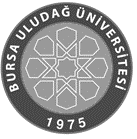 Satınalan BirimBilgi İşlem Daire BaşkanlığıBilgi İşlem Daire BaşkanlığıBilgi İşlem Daire BaşkanlığıTalep Eden BirimBİLGİ İŞLEM DAİRE BAŞKANLIĞIBİLGİ İŞLEM DAİRE BAŞKANLIĞIBİLGİ İŞLEM DAİRE BAŞKANLIĞITalep Eden Birim SorumlusuDosya Numarası2023-062023-062023-06Satınalma UsulüNihai alım için piyasa fiyat araştırması Götürü bedel birim fiyatNihai alım için piyasa fiyat araştırması Götürü bedel birim fiyatNihai alım için piyasa fiyat araştırması Götürü bedel birim fiyatSatınalma MemuruZafer CANTel : 0224 294 28 23-24Tel : 0224 294 28 23-24Satınalma MemuruZafer CANFax: 0224 294 05 01Fax: 0224 294 05 01Satınalma MemuruZafer CANE-mail:zafercan@uludag.edu.trE-mail:zafercan@uludag.edu.trSıra NoMal/Hizmet CinsiMal/Hizmet ÖzellikleriMiktarıDonanımDonanımDonanımDonanım1-BİLGİSAYAR AĞI (NETWORK) SİSTEMLERİNİN KESİNTİSİZ OLARAK HİZMET VERMESİNİ SAĞLAMAK ÜZERE BAKIM VE ONARIMININ YAPILMASI İLE DANIŞMANLIK HİZMETİ ALIMITeknik Şartname12-3-4-5-6-7-8-9-Teklif Vermeye Yetkili Kişinin;Teklif Vermeye Yetkili Kişinin;Adı ve SoyadıFirma AdıAçık Tebligat AdresiVergi Dairesi ve Vergi NumarasıTelefon ve Fax NumarasıElektronik Posta Adresi	Teklife İlişkin Kurum Dosya Numarası:Teklife İlişkin Kurum Dosya Numarası:Sıra NoMal/Hizmet CinsiMiktarıBirim FiyatıToplam1-2-3-4-5-6-KDV’siz Genel Toplam (TL)KDV’siz Genel Toplam (TL)Sıra No Marka/ModelADET1Cisco Omurga42Sistem odaları ağ anahtarları93Bina ana dağıtım ağ anahtarları1204Kenar  ağ anahtarı4205Aruba kontroller26Güvenlik duvarı 27Aruba clearpass18Oda içi mini anahtarlar200Yerleşkeler1Görükle Merkez 2Fethiye 3Ali Osman Sönmez4Kükürtlü5Gemlik6İnegöl7Mudanya8Orhangazi9Orhaneli10Büyükorhan11Harmancık12Yenişehir13İznik14Keles15M.KemalPaşa16Karacabey